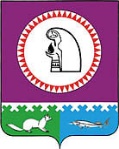 О признании утратившими силунекоторых решений Думы Октябрьского района            Во исполнение протокола заседания Постоянной комиссии Совета при Губернаторе ХМАО – Югры по развитию местного самоуправления в ХМАО-Югре от 23.10.2018 № 43 и постановления администрации Октябрьского района от 19.11.2018 № 2584                                         «О реорганизации», Дума Октябрьского района РЕШИЛА:Признать утратившими силу:	- решение Думы Октябрьского района от 23.12.2010 № 49 «Об утверждении Положения об Управлении опеки и попечительства администрации Октябрьского района»;	- решение Думы Октябрьского района от 20.12.2012 № 354 «О внесении изменений в Положение об Управлении опеки и попечительства администрации Октябрьского района, утвержденное решением Думы Октябрьского района от 23.12.2010 № 49»;	- решение Думы Октябрьского района от 12.04.2013 № 380 «О внесении изменений в Положение об Управлении опеки и попечительства администрации Октябрьского района, утвержденное решением Думы Октябрьского района от 23.12.2010 № 49»;	- решение Думы Октябрьского района от 02.12.2013 № 420 «О внесении изменений в Положение об Управлении опеки и попечительства администрации Октябрьского района, утвержденное решением Думы Октябрьского района от 23.12.2010 № 49»;	- решение Думы Октябрьского района от 29.05.2015 № 602 «О внесении изменений в Положение об Управлении опеки и попечительства администрации Октябрьского района, утвержденное решением Думы Октябрьского района от 23.12.2010 № 49»;	- решение Думы Октябрьского района от 20.09.2017 № 263 «О внесении изменений в Положение об Управлении опеки и попечительства администрации Октябрьского района, утвержденное решением Думы Октябрьского района от 23.12.2010 № 49»;	- решение Думы Октябрьского района от 30.01.2018 № 334 «О внесении изменений в Положение об Управлении опеки и попечительства администрации Октябрьского района, утвержденное решением Думы Октябрьского района от 23.12.2010 № 49»;	- решение Думы Октябрьского района от 20.04.2018 № 349 «О внесении изменения в решение Думы Октябрьского района от 23.12.2010 № 49 «Об утверждении Положения об Управлении опеки и попечительства администрации Октябрьского района». 2.  Опубликовать настоящее решение в официальном сетевом издании «октвести.ру». 3. Решение вступает в силу с момента завершения процедуры реорганизации администрации Октябрьского района путем присоединения к ней Управления опеки и попечительства.Председатель Думы Октябрьского района                                                      С.И. Марков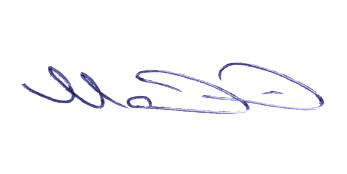 Глава Октябрьского района                                                                            А.П. Куташова06.12.2018 № 410 «Д-5»Муниципальное образованиеОктябрьский районДУМАРЕШЕНИЕМуниципальное образованиеОктябрьский районДУМАРЕШЕНИЕМуниципальное образованиеОктябрьский районДУМАРЕШЕНИЕМуниципальное образованиеОктябрьский районДУМАРЕШЕНИЕМуниципальное образованиеОктябрьский районДУМАРЕШЕНИЕМуниципальное образованиеОктябрьский районДУМАРЕШЕНИЕМуниципальное образованиеОктябрьский районДУМАРЕШЕНИЕМуниципальное образованиеОктябрьский районДУМАРЕШЕНИЕМуниципальное образованиеОктябрьский районДУМАРЕШЕНИЕМуниципальное образованиеОктябрьский районДУМАРЕШЕНИЕ«06»декабря20018 г.№410пгт. Октябрьскоепгт. Октябрьскоепгт. Октябрьскоепгт. Октябрьскоепгт. Октябрьскоепгт. Октябрьскоепгт. Октябрьскоепгт. Октябрьскоепгт. Октябрьскоепгт. Октябрьское